* Picture - Frozen Movie Main Characters *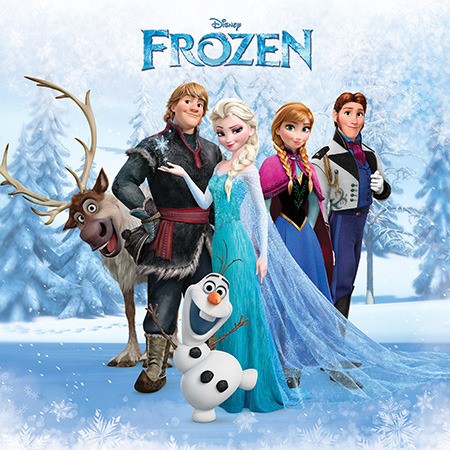 * Picture - Frozen Movie Poster *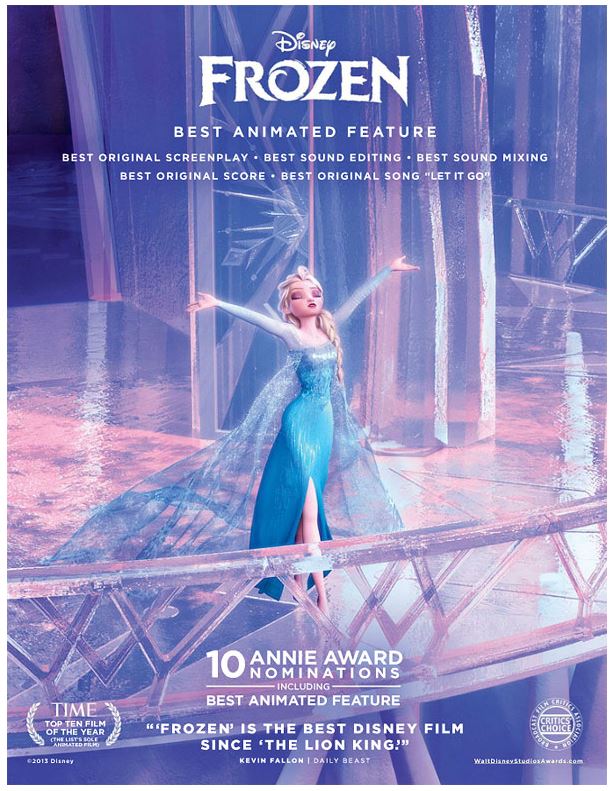 * Lyrics of the song 'Let It Go' *The snow glows white on the mountain tonight Not a footprint to be seenA kingdom of isolationand it looks like I'm the queenThe wind is howling like this swirling storm insideCouldn't keep it inHeaven knows I've tried'Don't let them in, Don't let them see''Be the good girl you always have to be''Conceal, don't feel, Don't let them know'Well, now they knowLet it go, Let it goCan't hold it back anymore Let it go, Let it goTurn away and slam the doorI don't careWhat they're going to sayLet the storm rage onThe cold never bothered me anywayIt's funny how some distanceMakes everything seem smallAnd the fears that once controlled meCan't get to me at allIt's time to see what l can doTo test the limits and break throughNo right, No wrong, No rules for meI'm freeLet it go, Let it go I'm one with the wind and skyLet it go, Let it goYou'll never see me cryHere l stand and here I'll stayLet the storm rage onMy power flurries through the air into the groundMy soul is spiraling in frozen fractals all aroundAnd one thought crystallizes like an icy blastI'm never going backThe past is in the pastLet it go, Let it goAnd I'll rise like the break of dawnLet it go, Let it goThat perfect girl is goneHere I stand in the light of dayLet the storm rage onThe clod never bothered me anyway*  Script of the Movie 'Frozen' - 1 Beginning Part *[ Characters:  1-YOUNG ANNA / 2-YOUNG ELSA / 3- KING & QUEEN /                        4- YOUNG KRISTOFF / 5- TROLLS or BULDA / 6- GRAND PABBIE ]YOUNG ANNA: Elsa! Wake up, wake up, wake up!YOUNG ELSA: Anna, Go back to sleep.YOUNG ANNA: I just can't. The sky's awake. so I'm awake, so we have to play!YOUNG ELSA: Go play by yourself!YOUNG ANNA: Do you want to build a snowman?Come on, come on, come on, come on.Do the magic! Do the magic!YOUNG ELSA: Ready?YOUNG ANNA: This is amazing!YOUNG ELSA:　Watch this!YOUNG ELSA:　Hi, I'm Olaf and I like warm hugs.YOUNG ANNA:　I love you, Olaf.YOUNG ELSA:　Hang on!YOUNG ANNA:　Catch me!YOUNG ELSA:　Gotcha!YOUNG ANNA:　Again!YOUNG ELSA:　Wait!　Slow down!　Anna!　Anna!　　　　　　Mama! Papa!　You okay, Anna? I got you.KING: Elsa, what have you done? This is getting out of hand!YOUNG ELSA: It was an accident! I'm sorry, Anna.QUEEN: She's ice cold. KING: I know where we have to go.YOUNG KRISTOFF:　Ice?　Faster, Sven!KING:　Please... Help!　My daughter!TROLLS: It's the king!YOUNG KRISTOFF: Trolls...?BULDA: Shush. I'm trying to listen! Cuties. I'm gonna keep you.GRAND PABBIE: Your Majesty! Born with the powers or cursed?KING: Born. And they're getting stronger.GRAND PABBIE: You are lucky it wasn't her heart.The heart is not so easily changed,But the head can be persuaded.KING: Do what you must.GRAND PABBIE: I recommend we remove all magic, even memories of magic, to be safe. But don't worry, I'll leave the fun. She will be okay.YOUNG ELSA: But she won't remember I have powers?KING: It's for the best.GRAND PABBIE: Listen to me, Elsa, your power will only grow.There is beauty in it... But also great danger. You must learn to control it.Fear will be your enemy.KING: No. We'll protect her. She can learn to control it, I'm sure.Until then, We'll lock the gates. We'll reduce the staff.We will limit her contact with people, and keep her powers hidden from everyone...including Anna.*  Script of the Movie 'Frozen' - 2 Ending Part *[ Characters:  1- HANS / 2- ANNA / 3- KRISTOFF / 4- ELSA / 5- OLAF /                        6- FRENCH DIGNITARY or KAI / 7- DUKE ]HANS: I tried to save her, but it was too late. Her skin was ice, her hair turned white... Your sister is dead! Because of you!ANNA: No... Kristoff...?KRISTOFF: Anna!ANNA: Elsa...? No!ELSA: Anna! Oh, Anna... no... no, please, no...OLAF: Anna...ELSA: Anna?ANNA: Oh, Elsa!ELSA: You sacrificed yourself for me?ANNA: I love you.OLAF: "An act of true love will thaw a frozen heart."ELSA: Love will thaw... Love... Of course,ANNA: Elsa?ELSA: Love!ANNA: I knew you could do it.OLAF: Hands down, this is the best day of my life. And quite possibly the last.ELSA: Olaf! Hang on, little guy.OLAF: My own personal flurry!HANS: Anna? But she froze your heart.ANNA: The only frozen heart around here is yours.FRENCH DIGNITARY: I will return this scoundrel to his country.We shall see what his twelve big brothers think of his behavior.KAI:　Arendelle thanks you, my lord.DUKE: This is unacceptable! I'm a victim of fear!I've been traumatized. Ow! My neck hurts.Is there a doctor I could see...? No, I demand to see the Queen!KAI: I have a message from the Queen. Arendelle will henceforth and forever no longer do business of any sort, with Weaseltown.DUKE: Weselton. It's Weselton!ANNA: Come on, come on, come on! Oh, ow, okay, okay, we're come.KRISTOFF: Ow! Pole.ANNA: Oops, so sorry. Okay, okay, here we are. I owe you a sled.KRISTOFF: Are you serious?ANNA: Yes! And it's the latest model.KRISTOFF: No. I can't accept this.ANNA: You have to. No returns, no exchanges. Queen's orders.She's named you the official Arendelle Ice Master and Deliverer.KRISTOFF: What? That's not a thing.ANNA: Sure it is, and it even has a cup holder. Do you like it?KRISTOFF: Like it? I love it! I could kiss you! I could. I mean I'd like to. I'd...may I? We me... I mean, may we? Wait, what?ANNA: We may.ELSA: Are you ready?ANNA: I like the open gates.ELSA: We are never closing them again.ANNA: What? Oh, Elsa, they're beautiful, but you know I don't ska...Come on, you can do it!KRISTOFF: Look out! Reindeer coming through! Listening   Speaking   Reading    Grammar   Writing Listening   Speaking   Reading    Grammar   Writing Listening   Speaking   Reading    Grammar   Writing Listening   Speaking   Reading    Grammar   WritingTopic: Cinema English 'Frozen'Topic: Cinema English 'Frozen'Topic: Cinema English 'Frozen'Topic: Cinema English 'Frozen'Instructor:ShineStudents Competency LevelElementary Beginner ,Pre IntermediateNumber of Students: 13Lesson Length:65 minutesMaterials: (List the Names of all materials used in the lesson. Materials must be shown at the end of this document)- 'Frozen' DVD- Computer, Speaker, Beam Projector & Screen- Lyrics of the Song 'Let It Go'- Script of the Movie 'Frozen'- Picture 'Frozen Movie Main Characters'- Picture 'Frozen Movie Poster' Materials: (List the Names of all materials used in the lesson. Materials must be shown at the end of this document)- 'Frozen' DVD- Computer, Speaker, Beam Projector & Screen- Lyrics of the Song 'Let It Go'- Script of the Movie 'Frozen'- Picture 'Frozen Movie Main Characters'- Picture 'Frozen Movie Poster' Materials: (List the Names of all materials used in the lesson. Materials must be shown at the end of this document)- 'Frozen' DVD- Computer, Speaker, Beam Projector & Screen- Lyrics of the Song 'Let It Go'- Script of the Movie 'Frozen'- Picture 'Frozen Movie Main Characters'- Picture 'Frozen Movie Poster' Materials: (List the Names of all materials used in the lesson. Materials must be shown at the end of this document)- 'Frozen' DVD- Computer, Speaker, Beam Projector & Screen- Lyrics of the Song 'Let It Go'- Script of the Movie 'Frozen'- Picture 'Frozen Movie Main Characters'- Picture 'Frozen Movie Poster' Aims: (What students will be able to achieve by participating in the activities of the lesson.  (Ss gain or get by doing…)- Improve Listening and Speaking skills by singing a song and role playing with a group.- Activate, increase interest, and participate with fun in English activities.- Improve writing skills by making a different ending story.- Improve interaction and communication skills by having discussion in a group and      making a different ending for the movie.- Build team work and cooperation skills by acting the roles in the movie with a group.- Practice and use expressions in role play situations.Aims: (What students will be able to achieve by participating in the activities of the lesson.  (Ss gain or get by doing…)- Improve Listening and Speaking skills by singing a song and role playing with a group.- Activate, increase interest, and participate with fun in English activities.- Improve writing skills by making a different ending story.- Improve interaction and communication skills by having discussion in a group and      making a different ending for the movie.- Build team work and cooperation skills by acting the roles in the movie with a group.- Practice and use expressions in role play situations.Aims: (What students will be able to achieve by participating in the activities of the lesson.  (Ss gain or get by doing…)- Improve Listening and Speaking skills by singing a song and role playing with a group.- Activate, increase interest, and participate with fun in English activities.- Improve writing skills by making a different ending story.- Improve interaction and communication skills by having discussion in a group and      making a different ending for the movie.- Build team work and cooperation skills by acting the roles in the movie with a group.- Practice and use expressions in role play situations.Aims: (What students will be able to achieve by participating in the activities of the lesson.  (Ss gain or get by doing…)- Improve Listening and Speaking skills by singing a song and role playing with a group.- Activate, increase interest, and participate with fun in English activities.- Improve writing skills by making a different ending story.- Improve interaction and communication skills by having discussion in a group and      making a different ending for the movie.- Build team work and cooperation skills by acting the roles in the movie with a group.- Practice and use expressions in role play situations.Language Skills: (Lists what activities language skills students will be using by participating in the activities of the lesson.)Reading: (Where did reading occur in the lesson?) Lyrics handout, Script handoutListening: (Where did listening occur in the lesson?) Teacher Talk, listening the song, watching the DVD, during the role play, DiscussionSpeaking: (Where did speaking occur in the lesson?)Singing, Role play, small group discussionWriting: (Where did writing occur in the lesson?)Notes for planning and making the endingLanguage Skills: (Lists what activities language skills students will be using by participating in the activities of the lesson.)Reading: (Where did reading occur in the lesson?) Lyrics handout, Script handoutListening: (Where did listening occur in the lesson?) Teacher Talk, listening the song, watching the DVD, during the role play, DiscussionSpeaking: (Where did speaking occur in the lesson?)Singing, Role play, small group discussionWriting: (Where did writing occur in the lesson?)Notes for planning and making the endingLanguage Skills: (Lists what activities language skills students will be using by participating in the activities of the lesson.)Reading: (Where did reading occur in the lesson?) Lyrics handout, Script handoutListening: (Where did listening occur in the lesson?) Teacher Talk, listening the song, watching the DVD, during the role play, DiscussionSpeaking: (Where did speaking occur in the lesson?)Singing, Role play, small group discussionWriting: (Where did writing occur in the lesson?)Notes for planning and making the endingLanguage Skills: (Lists what activities language skills students will be using by participating in the activities of the lesson.)Reading: (Where did reading occur in the lesson?) Lyrics handout, Script handoutListening: (Where did listening occur in the lesson?) Teacher Talk, listening the song, watching the DVD, during the role play, DiscussionSpeaking: (Where did speaking occur in the lesson?)Singing, Role play, small group discussionWriting: (Where did writing occur in the lesson?)Notes for planning and making the endingLanguage Systems: (Lists what language systems students will be using by participating in the activities of the lesson.)Phonology: (sound)Listen and sing a song, Role play, Discussion, Teacher talkFunction: (situation)The scenes of the movieLexis: (meaning)Vocabulary from the movieGrammar: (language structure)Declarative sentences, Interrogative sentencesDiscourse: (communication) Role Play, DiscussionLanguage Systems: (Lists what language systems students will be using by participating in the activities of the lesson.)Phonology: (sound)Listen and sing a song, Role play, Discussion, Teacher talkFunction: (situation)The scenes of the movieLexis: (meaning)Vocabulary from the movieGrammar: (language structure)Declarative sentences, Interrogative sentencesDiscourse: (communication) Role Play, DiscussionLanguage Systems: (Lists what language systems students will be using by participating in the activities of the lesson.)Phonology: (sound)Listen and sing a song, Role play, Discussion, Teacher talkFunction: (situation)The scenes of the movieLexis: (meaning)Vocabulary from the movieGrammar: (language structure)Declarative sentences, Interrogative sentencesDiscourse: (communication) Role Play, DiscussionLanguage Systems: (Lists what language systems students will be using by participating in the activities of the lesson.)Phonology: (sound)Listen and sing a song, Role play, Discussion, Teacher talkFunction: (situation)The scenes of the movieLexis: (meaning)Vocabulary from the movieGrammar: (language structure)Declarative sentences, Interrogative sentencesDiscourse: (communication) Role Play, DiscussionAssumptions: (What students must already be able to do and what concepts must already be mastered before the lesson in order to achieve the aims of the lesson.)- All Ss can listen and sing a song.- All Ss understand the basic of role play and will enjoy playing the roles.- All Ss can make English sentences.Assumptions: (What students must already be able to do and what concepts must already be mastered before the lesson in order to achieve the aims of the lesson.)- All Ss can listen and sing a song.- All Ss understand the basic of role play and will enjoy playing the roles.- All Ss can make English sentences.Assumptions: (What students must already be able to do and what concepts must already be mastered before the lesson in order to achieve the aims of the lesson.)- All Ss can listen and sing a song.- All Ss understand the basic of role play and will enjoy playing the roles.- All Ss can make English sentences.Assumptions: (What students must already be able to do and what concepts must already be mastered before the lesson in order to achieve the aims of the lesson.)- All Ss can listen and sing a song.- All Ss understand the basic of role play and will enjoy playing the roles.- All Ss can make English sentences.Anticipated Errors and Solutions: (What things might go wrong in the lesson and what the solution will be. An SOS activity should also be included)- If Ss may not sing a song. > Solution: T sing the song first and then sing together.- If activity lasts too long. > Solution: T cuts the unnecessary parts.- If activity finished too soon. > Solution: T can let them watch the movie more.- If certain Ss are shy. > Solution: T encourages them, gives positive feedback, and   changes roles for them.Anticipated Errors and Solutions: (What things might go wrong in the lesson and what the solution will be. An SOS activity should also be included)- If Ss may not sing a song. > Solution: T sing the song first and then sing together.- If activity lasts too long. > Solution: T cuts the unnecessary parts.- If activity finished too soon. > Solution: T can let them watch the movie more.- If certain Ss are shy. > Solution: T encourages them, gives positive feedback, and   changes roles for them.Anticipated Errors and Solutions: (What things might go wrong in the lesson and what the solution will be. An SOS activity should also be included)- If Ss may not sing a song. > Solution: T sing the song first and then sing together.- If activity lasts too long. > Solution: T cuts the unnecessary parts.- If activity finished too soon. > Solution: T can let them watch the movie more.- If certain Ss are shy. > Solution: T encourages them, gives positive feedback, and   changes roles for them.Anticipated Errors and Solutions: (What things might go wrong in the lesson and what the solution will be. An SOS activity should also be included)- If Ss may not sing a song. > Solution: T sing the song first and then sing together.- If activity lasts too long. > Solution: T cuts the unnecessary parts.- If activity finished too soon. > Solution: T can let them watch the movie more.- If certain Ss are shy. > Solution: T encourages them, gives positive feedback, and   changes roles for them.References:- 'Frozen' DVD from Disney- Screen English Conversation Book 'Disney FROZEN' from Gilbut Easy TalkReferences:- 'Frozen' DVD from Disney- Screen English Conversation Book 'Disney FROZEN' from Gilbut Easy TalkReferences:- 'Frozen' DVD from Disney- Screen English Conversation Book 'Disney FROZEN' from Gilbut Easy TalkReferences:- 'Frozen' DVD from Disney- Screen English Conversation Book 'Disney FROZEN' from Gilbut Easy TalkLead-In or Pre-Task Part (Warm-Up Part to activate and create interest in the lesson.)Lead-In or Pre-Task Part (Warm-Up Part to activate and create interest in the lesson.)Lead-In or Pre-Task Part (Warm-Up Part to activate and create interest in the lesson.)Lead-In or Pre-Task Part (Warm-Up Part to activate and create interest in the lesson.)Materials: (List the Names of all materials used in the Lead-In or Pre-Task Part of the lesson. Materials must be shown at the end of this document)- 'Frozen' DVD- Computer, Speaker, Beam Projector & Screen- Lyrics of the Song 'Let It Go'- Picture 'Frozen Movie Poster' Materials: (List the Names of all materials used in the Lead-In or Pre-Task Part of the lesson. Materials must be shown at the end of this document)- 'Frozen' DVD- Computer, Speaker, Beam Projector & Screen- Lyrics of the Song 'Let It Go'- Picture 'Frozen Movie Poster' Materials: (List the Names of all materials used in the Lead-In or Pre-Task Part of the lesson. Materials must be shown at the end of this document)- 'Frozen' DVD- Computer, Speaker, Beam Projector & Screen- Lyrics of the Song 'Let It Go'- Picture 'Frozen Movie Poster' Materials: (List the Names of all materials used in the Lead-In or Pre-Task Part of the lesson. Materials must be shown at the end of this document)- 'Frozen' DVD- Computer, Speaker, Beam Projector & Screen- Lyrics of the Song 'Let It Go'- Picture 'Frozen Movie Poster' Time:Classroom Set Up:Student Activity and Goals:Teacher Procedure & Instructions:1min3min7minWholeWholeWholeSs greet the teacherSs listen to teacherSs listen and singGreetingTell T's stories about favorite movies and Original Sound TrackT introduce the movie 'Frozen' and its Original Sound Track Let's listen and sing 'Let It Go' watching the 'Frozen' DVDPre-Activity or Task Familiarization Part  (Presentation Part Presenting the language structure to be covered in the lesson. Prepares students for the communication activity.)Pre-Activity or Task Familiarization Part  (Presentation Part Presenting the language structure to be covered in the lesson. Prepares students for the communication activity.)Pre-Activity or Task Familiarization Part  (Presentation Part Presenting the language structure to be covered in the lesson. Prepares students for the communication activity.)Pre-Activity or Task Familiarization Part  (Presentation Part Presenting the language structure to be covered in the lesson. Prepares students for the communication activity.)Materials: (List the Names of all materials used in the Pre-Activity or Task Familiarization Part of the lesson. Materials must be shown at the end of this document)- 'Frozen' DVD- Computer, Speaker, Beam Projector & Screen- Script of the Movie 'Frozen'- Picture 'Frozen Movie Main Characters'Materials: (List the Names of all materials used in the Pre-Activity or Task Familiarization Part of the lesson. Materials must be shown at the end of this document)- 'Frozen' DVD- Computer, Speaker, Beam Projector & Screen- Script of the Movie 'Frozen'- Picture 'Frozen Movie Main Characters'Materials: (List the Names of all materials used in the Pre-Activity or Task Familiarization Part of the lesson. Materials must be shown at the end of this document)- 'Frozen' DVD- Computer, Speaker, Beam Projector & Screen- Script of the Movie 'Frozen'- Picture 'Frozen Movie Main Characters'Materials: (List the Names of all materials used in the Pre-Activity or Task Familiarization Part of the lesson. Materials must be shown at the end of this document)- 'Frozen' DVD- Computer, Speaker, Beam Projector & Screen- Script of the Movie 'Frozen'- Picture 'Frozen Movie Main Characters'Time:Classroom Set Up:Student Activity and Goals:Teacher Procedure & Instructions:10min2min5minWholeGroupGroupSs listen what T saysSs watch the movieSs move into groupSs read the script  and choose roles Introduce the role play and show the beginning and ending parts of the movieDivide Ss into groupsHand out 'Frozen' scriptAsk Ss discuss to pick rolesTransition now time to practice and present role playsMain Activity or Task Realization Part (Practice to Production Part Teacher lead practice of the language presented and move to communication based more student centered activity)Main Activity or Task Realization Part (Practice to Production Part Teacher lead practice of the language presented and move to communication based more student centered activity)Main Activity or Task Realization Part (Practice to Production Part Teacher lead practice of the language presented and move to communication based more student centered activity)Main Activity or Task Realization Part (Practice to Production Part Teacher lead practice of the language presented and move to communication based more student centered activity)Materials: (List the Names of all materials used in the Main Activity or Task Realization Part of the lesson. Materials must be shown at the end of this document)- 'Frozen' DVD- Computer, Speaker, Beam Projector & Screen- Script of the Movie 'Frozen'Materials: (List the Names of all materials used in the Main Activity or Task Realization Part of the lesson. Materials must be shown at the end of this document)- 'Frozen' DVD- Computer, Speaker, Beam Projector & Screen- Script of the Movie 'Frozen'Materials: (List the Names of all materials used in the Main Activity or Task Realization Part of the lesson. Materials must be shown at the end of this document)- 'Frozen' DVD- Computer, Speaker, Beam Projector & Screen- Script of the Movie 'Frozen'Materials: (List the Names of all materials used in the Main Activity or Task Realization Part of the lesson. Materials must be shown at the end of this document)- 'Frozen' DVD- Computer, Speaker, Beam Projector & Screen- Script of the Movie 'Frozen'Time:Classroom Set Up:Student Activity and Goals:Teacher Procedure & Instructions:7min15min5minGroupGroupWholeSs get ready and practice for role playSs do activityOne group at a time other group watches listens and enjoysSs listen what T saysSs applaud studentsAsk Ss to prepare for Role Play Help them practice each role activelyT gives instruction for each group to comeTo in front and present and enjoy role playT monitors role playingGives encouragement to each group Give Ss positive feedback, and commentsFacilitate class members' feedbackPost Activity or Post Task Part (Wrap-Up Part Close the Lesson on a high note to and consolidate language learned in a communication based activity new situation.)Post Activity or Post Task Part (Wrap-Up Part Close the Lesson on a high note to and consolidate language learned in a communication based activity new situation.)Post Activity or Post Task Part (Wrap-Up Part Close the Lesson on a high note to and consolidate language learned in a communication based activity new situation.)Post Activity or Post Task Part (Wrap-Up Part Close the Lesson on a high note to and consolidate language learned in a communication based activity new situation.)Materials: (List the Names of all materials used in the Post Activity or Post Task Part of the lesson. Materials must be shown at the end of this document)NoneMaterials: (List the Names of all materials used in the Post Activity or Post Task Part of the lesson. Materials must be shown at the end of this document)NoneMaterials: (List the Names of all materials used in the Post Activity or Post Task Part of the lesson. Materials must be shown at the end of this document)NoneMaterials: (List the Names of all materials used in the Post Activity or Post Task Part of the lesson. Materials must be shown at the end of this document)NoneTime:Classroom Set Up:Student Activity and Goals:Teacher Procedure Instructions:5min5minWholeWholeSs listen and think about the topic Ss talk their ideasSs listenT asks Ss to try to make different ending story of the movieAsk Ss to present their ideas Close by giving Ss feedback about their accomplishment and improvement